Super STAAR Review StationsStation One: EstimationKyle set up a bike race that was 42 miles long and 7,692 people participated in the race. About how many miles were biked in total? $3,200$32,000$320,000$3,200,000Station Two: Measurement ConversionJacobi’s father drives a truck 4 days each week. The table shows the driving record for one week. What is the total number of meters Jacobi’s father drove?  Show your work and answer below. Station Three: Adding and Subtracting Fractions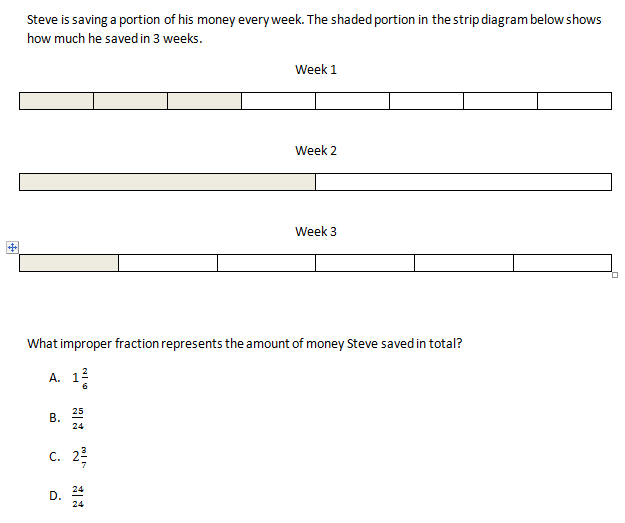 Station Four: Perimeter and AreaWhat is the perimeter of the paper after you fold it? Use the griddable to mark your answer.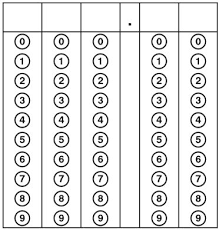 Station Five: Volume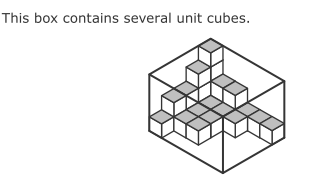 How many unit cubes are currently in the box?__________What is the total volume of the box?______________Explain how you got your answer: _______________________________________________________________________________________________________________________________________________________________________________________________________________DayDistance TraveledMonday30.51 kmTuesday105.4 kmWednesday80.75 kmThursday64.6 km